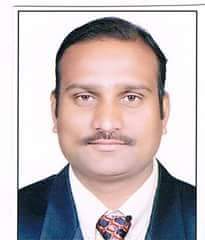 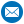 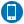 Personal Details
Date of Birth:19th May 1981Languages Known: English, HindiMailing Address: Near Salam Mosque, Bur Dubai, DubaiMarital Status: MarriedPersonal Details
Date of Birth:19th May 1981Languages Known: English, HindiMailing Address: Near Salam Mosque, Bur Dubai, DubaiMarital Status: Married052Objective
To work as a civil site engineer for an engineering firm known for its reputation in constructing state-of-the-art residential and commercials buildings and contribute my skills in creating site layouts, grading plans, and supervision.Skill Summary Personal Details
Date of Birth:19th May 1981Languages Known: English, HindiMailing Address: Near Salam Mosque, Bur Dubai, DubaiMarital Status: MarriedPersonal Details
Date of Birth:19th May 1981Languages Known: English, HindiMailing Address: Near Salam Mosque, Bur Dubai, DubaiMarital Status: MarriedExperience in constructing residential and commercial buildingsAbility to plan, draw, and implement layouts for construction projectsStrong knowledge of the latest local, state, and federal building codeFamiliarity with the latest development in construction technologyProficient in using MS Office suite and CAD (Computer-aided Design) softwareAbility to conduct survey and collect relevant data for building permission.Career TimelineCareer TimelineCareer TimelineCareer TimelineCore Competencies   Vila .Row houses & multi storied& high rise BuildingsVila .Row houses & multi storied& high rise BuildingsVila .Row houses & multi storied& high rise BuildingsOrganizational ExperienceJan 2016 – Till Date:Kunal Infrastructure as Senior EngineerActivities: Construction of commandant office.Site surveying and estimation and billing recording.Co-ordination between contractors and MEP agencies Architects and client Materialmanagement and site execution.wireless building and 550 residential quarters (G+4) for Maharashtra state police housing.Jan 2016 – Till Date:Kunal Infrastructure as Senior EngineerActivities: Construction of commandant office.Site surveying and estimation and billing recording.Co-ordination between contractors and MEP agencies Architects and client Materialmanagement and site execution.wireless building and 550 residential quarters (G+4) for Maharashtra state police housing.Jan 2016 – Till Date:Kunal Infrastructure as Senior EngineerActivities: Construction of commandant office.Site surveying and estimation and billing recording.Co-ordination between contractors and MEP agencies Architects and client Materialmanagement and site execution.wireless building and 550 residential quarters (G+4) for Maharashtra state police housing.Jan 2016 – Till Date:Kunal Infrastructure as Senior EngineerActivities: Construction of commandant office.Site surveying and estimation and billing recording.Co-ordination between contractors and MEP agencies Architects and client Materialmanagement and site execution.wireless building and 550 residential quarters (G+4) for Maharashtra state police housing.Jan 2016 – Till Date:Kunal Infrastructure as Senior EngineerActivities: Construction of commandant office.Site surveying and estimation and billing recording.Co-ordination between contractors and MEP agencies Architects and client Materialmanagement and site execution.wireless building and 550 residential quarters (G+4) for Maharashtra state police housing.Jan 2016 – Till Date:Kunal Infrastructure as Senior EngineerActivities: Construction of commandant office.Site surveying and estimation and billing recording.Co-ordination between contractors and MEP agencies Architects and client Materialmanagement and site execution.wireless building and 550 residential quarters (G+4) for Maharashtra state police housing.Previous Experience2002 – 2004 :National India Contractors & Engineer Mumbai as Site Engineer2004 – 2005 : Stresscrete India Ltd., Mumbai as Site Engineer2005 - 2006:NASA MULTIPLEX L.L.C.DUBAI as a Junior Site Engineer2006 - 2009:ROBUST CONTRACTING L.L.C. DUBAI as a Foreman2009 - 2015:(PWD)  Public Working Dept., Aurangabad as registered  a Contractor2002 – 2004 :National India Contractors & Engineer Mumbai as Site Engineer2004 – 2005 : Stresscrete India Ltd., Mumbai as Site Engineer2005 - 2006:NASA MULTIPLEX L.L.C.DUBAI as a Junior Site Engineer2006 - 2009:ROBUST CONTRACTING L.L.C. DUBAI as a Foreman2009 - 2015:(PWD)  Public Working Dept., Aurangabad as registered  a Contractor2002 – 2004 :National India Contractors & Engineer Mumbai as Site Engineer2004 – 2005 : Stresscrete India Ltd., Mumbai as Site Engineer2005 - 2006:NASA MULTIPLEX L.L.C.DUBAI as a Junior Site Engineer2006 - 2009:ROBUST CONTRACTING L.L.C. DUBAI as a Foreman2009 - 2015:(PWD)  Public Working Dept., Aurangabad as registered  a ContractorAcademic DetailsDiploma in Civil Engineering from Government Polytechnic College, Nanded. Maharashtra State Board of Technical Education, MumbaiDiploma in Computer Application from DOEACC, Ahmednagar.Certificate in AutoCAD.Diploma in Civil Engineering from Government Polytechnic College, Nanded. Maharashtra State Board of Technical Education, MumbaiDiploma in Computer Application from DOEACC, Ahmednagar.Certificate in AutoCAD.Diploma in Civil Engineering from Government Polytechnic College, Nanded. Maharashtra State Board of Technical Education, MumbaiDiploma in Computer Application from DOEACC, Ahmednagar.Certificate in AutoCAD.Skills Set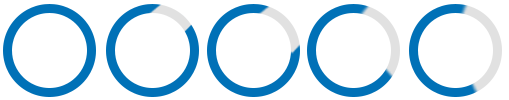 